                                                                                                                                                                                                                     УТВЕРЖДАЮ 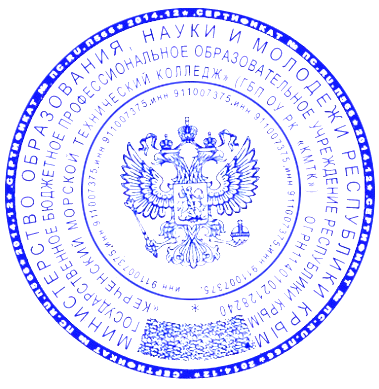                                                                                                                                                                                                                      Директор  ГБП ОУ РК «КМТК»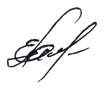                                                                                                                                                                                                                       ____________Е.А. Масленников                                                                                                                                                                                                                         « 20 »  мая  2020г.                                                         ГРАФИК  ПРОВЕДЕНИЯ  КОНСУЛЬТАЦИЙ подготовка выпускных квалификационных работ (дипломных работ) с 26.05.2020 – 29.05.2020ПримечаниеУчебно-методическую помощь обучающимся оказывают педагогические работники, осуществляющие их подготовку по образовательным программам, в пределах федеральных государственных образовательных стандартов.Педагогические работники проводят консультации с обучающимся в режиме онлайн с использованием информационных и телекоммуникационных технологий посредством: телефонной связи, в том числе смс и ммс; электронной почты; мессенджеров Viber, Whatsapp и т. д.; программы Skype; личных кабинетов социальных сетей (VK).Для получения учебно-методической помощи обучающемуся необходимо связаться с преподавателем любым из перечисленных выше способом.№п/п№ Гр.ПрофессияПреподаватель ДатаВремя проведения13М9-1«Матрос»  Рожко Олег Николаевич+7(978) 817-05-4528.05.202012.00-13.0013М9-1«Матрос»  Рожко Олег Николаевич+7(978) 817-05-4513М9-1«Матрос»  Рожко Олег Николаевич+7(978) 817-05-4523М9-1«Матрос»  Сацюк Анатолий Васильевич+7(978) 777-50-8726.05.202012.00-13.0023М9-1«Матрос»  Сацюк Анатолий Васильевич+7(978) 777-50-8727.05.202012.00-13.0023М9-1«Матрос»  Сацюк Анатолий Васильевич+7(978) 777-50-8723М9-1«Матрос»  Сацюк Анатолий Васильевич+7(978) 777-50-8723М9-1«Матрос»  Сацюк Анатолий Васильевич+7(978) 777-50-8733Т9-1«Токарь-универсал»Аладьев Александр Борисович+7(918) 375-94-3927.05.202013.10-14.1033Т9-1«Токарь-универсал»Аладьев Александр Борисович+7(918) 375-94-3929.05.202010.50-11.5033Т9-1«Токарь-универсал»Аладьев Александр Борисович+7(918) 375-94-3933Т9-1«Токарь-универсал»Аладьев Александр Борисович+7(918) 375-94-3943ММ9-1«Моторист (машинист)»Пряхо Роман Федорович+7(978) 889-51-0528.05.202013.10-14.1043ММ9-1«Моторист (машинист)»Пряхо Роман Федорович+7(978) 889-51-0553ММ9-1«Моторист (машинист)»Попенко Сергей Юрьевич+7(978) 816-88-4526.05.202013.10-14.1053ММ9-1«Моторист (машинист)»Попенко Сергей Юрьевич+7(978) 816-88-4527.05.202012.00-13.0053ММ9-1«Моторист (машинист)»Попенко Сергей Юрьевич+7(978) 816-88-4528.05.202012.00-13.0053ММ9-1«Моторист (машинист)»Попенко Сергей Юрьевич+7(978) 816-88-4529.05.202013.10-14.1063ММ9-2«Моторист (машинист)»Пряхо Роман Федорович+7(978) 889-51-0573ММ9-2«Моторист (машинист)»Иванов Аркадий Иванович+7(978) 011-30-2426.05.202013.10-14.1073ММ9-2«Моторист (машинист)»Иванов Аркадий Иванович+7(978) 011-30-2427.05.202013.10-14.1073ММ9-2«Моторист (машинист)»Иванов Аркадий Иванович+7(978) 011-30-2473ММ9-2«Моторист (машинист)»Иванов Аркадий Иванович+7(978) 011-30-2483ЭС9-1«Электрик-судовой»Исеев Эрик Ибрагимович+7(978) 860-03-7426.05.202014.20-15.2083ЭС9-1«Электрик-судовой»Исеев Эрик Ибрагимович+7(978) 860-03-7428.05.202013.10-14.1083ЭС9-1«Электрик-судовой»Исеев Эрик Ибрагимович+7(978) 860-03-7429.05.202012.00-13.0093ЭС9-1«Электрик-судовой»Селимов Сергей Александрович+7(978) 066-97-8026.05.202013.10-14.1093ЭС9-1«Электрик-судовой»Селимов Сергей Александрович+7(978) 066-97-8027.05.202013.10-14.1093ЭС9-1«Электрик-судовой»Селимов Сергей Александрович+7(978) 066-97-8029.05.202012.00-13.00101М11-1«Матрос»  Герасименко Алексей Валерьевич+7(978) 857-90-6927.05.202013.10-14.10101М11-1«Матрос»  Герасименко Алексей Валерьевич+7(978) 857-90-6928.05.202013.10-14.10101М11-1«Матрос»  Герасименко Алексей Валерьевич+7(978) 857-90-69101М11-1«Матрос»  Герасименко Алексей Валерьевич+7(978) 857-90-69101М11-1«Матрос»  Герасименко Алексей Валерьевич+7(978) 857-90-69111М11-1«Матрос»  Головин Владислав Анатольевич+7(978) 714-16-1927.05.202013.10-14.10111М11-1«Матрос»  Головин Владислав Анатольевич+7(978) 714-16-1928.05.202013.10-14.10111М11-1«Матрос»  Головин Владислав Анатольевич+7(978) 714-16-19124СВ9-1«Судовождение»Головин Владислав Анатольевич+7(978) 714-16-1927.05.202010.50-11.50124СВ9-1«Судовождение»Головин Владислав Анатольевич+7(978) 714-16-1929.05.202010.50-11.50124СВ9-1«Судовождение»Головин Владислав Анатольевич+7(978) 714-16-19134СВ9-1«Судовождение»Сацюк Анатолий Васильевич+7(978) 777-50-87144СЭУ9-1«Эксплуатация СЭУ»Пряхо Роман Федорович+7(978) 889-51-0526.05.202012.00-14.10144СЭУ9-1«Эксплуатация СЭУ»Пряхо Роман Федорович+7(978) 889-51-0527.05.202009.40-10.40144СЭУ9-1«Эксплуатация СЭУ»Пряхо Роман Федорович+7(978) 889-51-0528.05.202009.40-10.40144СЭУ9-1«Эксплуатация СЭУ»Пряхо Роман Федорович+7(978) 889-51-0529.05.202009.40-10.40144СЭУ9-1«Эксплуатация СЭУ»Пряхо Роман Федорович+7(978) 889-51-0529.05.202012.00-13.00